Le Trail de l’Angélus fait son retour le 5 mai 2019 !  Après une première édition pleine de succès en avril 2018, l’association Sport et Causse a décidé de se remettre dans la folle course de l’organisation d’un trail. Rendez-vous donc le 5 mai 2019 pour les sportifs aguerris, mais aussi amateurs ! Plus de 500 coureurs sont attendus.Ralliant Rocamadour à Cahors par les routes escarpées du Causse et le mythique Chemin de Saint-Jacques de Compostelle, le  trail de l’angélus comptera 3 départs : Rocamadour (7h – 80km), Labastide-Murat (11h – 48km) et Vers (la Carderie) (15h – 19km). Ambiance chaleureuse, paysages à couper le souffle et ravitaillements gourmands seront une fois de plus au rendez-vous. Plus qu’une course, le trail de l’angélus est avant tout un événement sportif et convivial pour partager ensemble la passion de la nature et de la course à pied. A l’identique de l’édition précédente, la course ne sera pas chronométrée. Cependant, les coureurs auront un seul et unique objectif, et non des moindres : rallier la Cathédrale Saint-Etienne de Cahors, lieu d’arrivée de la course, au son de l’angélus à 19h. S’en suivra un grand banquet gourmand pour récompenser tous les courageux et leurs fervents supporters. A quelques mois de l’événement, il est déjà temps d’ouvrir les inscriptions à tous les courageux et gourmands ! Les intéressés peuvent d’ores et déjà s’inscrire directement en ligne à l’adresse suivante : www.angelustrail.wixsite.com/angelustrail . Le trail de l’angélus possède également une page Facebook qui permet à chacun de suivre toutes les dernières actualités de l’événement. CONTACT PRESSE : Franck Charron, président de l’association Sport et Causse –                                     + 33 (0) 6 73 19 06 54 / angelustrail@gmail.com / www.angelustrail.wixsite.com 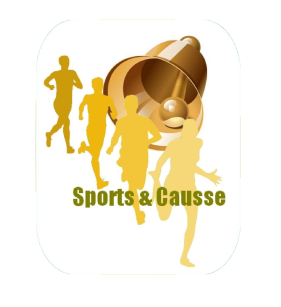 COMMUNIQUÉ DE PRESSELundi 26 novembre 2018Trail de l’Angélus : les inscriptions sont ouvertes ! 